                            UWAGA !!!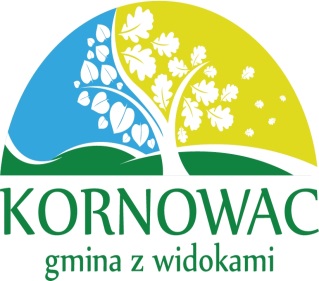                   ALARM SMOGOWYW GMINIE KORNOWAC !!!RYZYKO WYSTĄPIENIA PRZEKROCZENIA POZIOMU INFORMOWANIA (101-150 µg/m3) DLA PYŁU ZAWIESZONEGO PM10 W POWIETRZU. DATA WYSTĄPIENIA : 24.10.2019 R.OBSZAR : POWIAT RACIBORSKI KONTROLE POSESJIUrząd Gminy Kornowac informuje o wzmożonych kontrolach instalacji spalania paliw stałych pod kątem spalania odpadów oraz realizacji zapisów uchwały antysmogowej oraz kontrolach w zakresie zakazu spalania pozostałości roślinnych na powierzchni ziemi. PRZYCZYNYWarunki meteorologiczne utrudniające rozprzestrzenianie się zanieczyszczeń w sytuacji wzmożonej emisji z sektora bytowo-komunalnego. WRAŻLIWE GRUPY LUDNOŚCI-Osoby cierpiące z powodu przewlekłych chorób serca (zwłaszcza niewydolności serca, choroba wieńcowa),- osoby cierpiące z powodu przewlekłych chorób układu oddechowego (astma, przewlekła choroba płuc),-osoby starsze, kobiety w ciąży oraz małe dzieci.MOŻLIWE NEGATYWNE SKUTKI DLA ZDROWIAOsoby cierpiące z powodu chorób serca mogą odczuwać pogorszenie samopoczucia: uczucie bólu w klatce piersiowej, palpitacje serca, brak tchu, nużenie. Osoby cierpiące z powodu przewlekłych chorób układu oddechowego mogą odczuwać przejściowe nasilenie dolegliwości, w tym kaszel, flegma, dyskomfort w klatce piersiowej, świszczący, spłycony oddech. Podobne objawy mogą wystąpić również u osób zdrowych. W okresach wysokich stężeń pyłu zawieszonego w powietrzu występuje zwiększone ryzyko infekcji oddechowej. W przypadku nasilenia objawów chorobowych wskazany jest kontakt z lekarzem. ZALECANE ŚRODKI OSTROŻNOŚCIW przypadku poziomu 101-150 µg/m3 stężenia dobowego PM10: wszelkie aktywności na zewnątrz są odradzane. Osoby wrażliwe powinny bezwzględnie unikać przebywania na wolnym powietrzu, pozostałe osoby powinny ograniczyć przebywania na wolnym powietrzu do niezbędnego minimum. ZALECENIA-Ograniczenie stosowania kominków,-korzystanie z komunikacji zbiorowej zamiast indywidualnej,-ograniczenie długotrwałego przebywania na otwartej przestrzeni,-zaniechanie spacerów i wyjść, w tym pieszych wycieczek,-ograniczenie zawodów sportowych, gier zespołowych,-ograniczenie aktywności fizycznej na dworze,-ograniczenie pracy na otwartej przestrzeni,-stosowanie się do zaleceń lekarskich,-kontrole w zakresie zakazu spalania pozostałości roślinnych powierzchni ziemi.